Брой туристи – водещи  пазари Период 1 – 31 декември  2021 г.  Справката е  актуална към датата на изготвяне.  Не са включени  туристи  с престой в рамките на периода, които са пристигнали преди началото на периода.   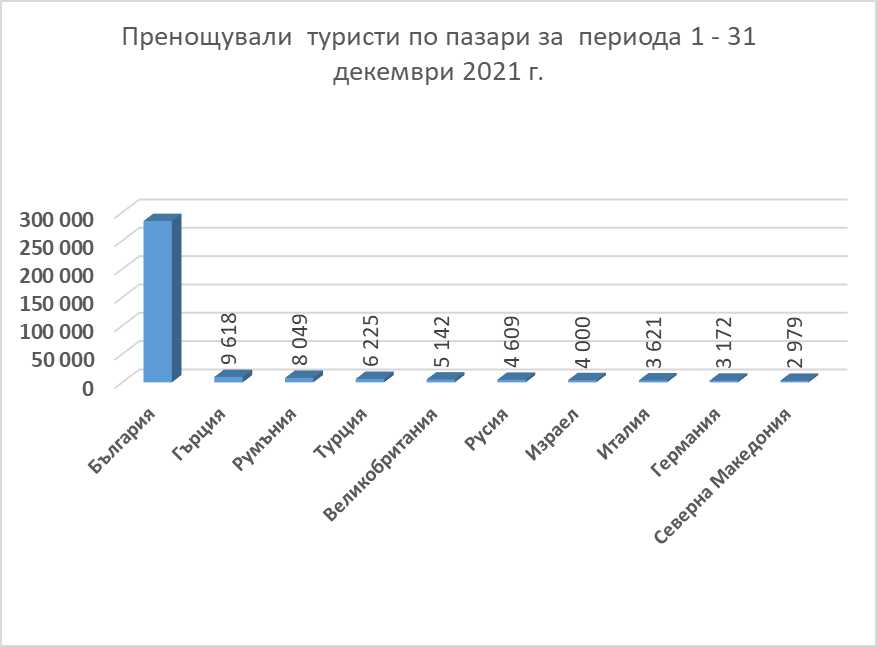 